ЗаключениеКонтрольно-счетной палаты Дубровского районана отчет об исполнении бюджета Алешинского сельского поселения Дубровского муниципального района Брянской области за 2021 год.     п. Дубровка 							             14.04. 2022 годаОснование для проведения экспертно-аналитического мероприятия: пункт 1.3.2. плана работы Контрольно-счётной палаты Дубровского района на 2022 год, утвержденный приказом председателя Контрольно-счётной палаты Дубровского района от 02.03.2022 года № 9.Общие положения.Заключение Контрольно-счётной палаты Дубровского района на отчет об исполнении бюджета Алешинского сельского поселения Дубровского муниципального района Брянской области за 2021 год подготовлено в соответствии со статьей 264.4 Бюджетного кодекса Российской Федерации, Положением о Контрольно-счётной палате Дубровского района, Стандартом внешнего муниципального финансового контроля 103 «Последующий контроль исполнения бюджета Дубровского района». Бюджетная отчетность муниципального образования «Алешинское сельское поселение»  об исполнении бюджета  за 2021 год предоставлена в Контрольно-счётную палату, в соответствии с  Положением о бюджетном процессе в муниципальном образовании. Предоставленный к внешней проверке годовой отчет за 2021 год соответствует требованиям Инструкции о порядке составления и представления годовой, квартальной и месячной отчетности об исполнении бюджетов бюджетной системы Российской Федерации, утвержденной приказом Минфина России от 28.12.2010 №191н. Заключение подготовлено по результатам внешней проверки годовой бюджетной отчетности главного администратора и распорядителя средств бюджета муниципального образования, а также проверки годового отчета об исполнении за 2021 год представленного в Контрольно-счётную палату.2. Характеристика основных показателей исполнения бюджета.Показатели бюджета на 2021 год первоначально утверждены решением Алешинского сельского Совета народных депутатов от 16.12.2020 года № 59 «О бюджете Алешинского сельского поселения Дубровского муниципального района Брянской области на 2021 год и на плановый период 2022 и 2023 годов» по доходам в объеме 1889,6 тыс. рублей, по расходам – 1889,6 тыс. рублей, сбалансированный.В течение отчетного года в решение 4 раза вносились изменения, объем дефицита изменялся один раз.С учетом изменений бюджет на 2021 год в окончательной редакции утвержден по доходам в объеме 2451,3 тыс. рублей, по расходам в объеме 2515,9 тыс. рублей, дефицит бюджета утвержден в объеме 61,6 тыс. рублей.За 2021 год доходная часть бюджета исполнена в сумме 2270,6 тыс. рублей, или 92,5% плановых назначений отчетного периода. К уровню 2020 года доходы увеличились на 365,1 тыс. рублей, или на 158,6 процента.Расходы бюджета в 2021 году составили 2331,6 тыс. рублей, плановые назначения исполнены на 92,7 процента. К уровню 2020 года расходы снизились на 921,5 тыс. рублей, или на 39,5 процента.По итогам исполнения бюджета в 2021 году при уточненном плановом показателе дефицита бюджета в объеме 61,6 тыс. рублей, фактически сложился дефицит в объеме 61,0 тыс. рублей. Анализ исполнения доходов бюджета.Решениями Алешинского сельского Совета народных депутатов внесены изменения, первоначально утвержденные параметры доходной части бюджета снижены на 30,0% и составили  1889,6 тыс. рублей.Увеличение связано с ростом безвозмездных поступлений и собственных доходов.  За 2021 год доходная часть бюджета исполнена в сумме 2270,6 тыс. рублей, что составило 120,2% к первоначально утвержденным плановым назначениям и 92,5% к уточненным назначениям. Исполнение к уровню 2020 года составляет 119,2 процента. Динамика доходной части бюджета за 2017 - 2021 годы представлена в таблицеПриведенные данные свидетельствуют, что за 2021 год поступление доходов в бюджет по отношению к уровню предыдущего отчетного периода увеличилось на 19,2 процента. В 2021 году темп роста безвозмездных поступлений выше темпа роста собственных доходов на 122,6 процентных пункта.План по собственным доходам исполнен в объеме 1125,2 тыс. рублей, или 86,0 % плановых назначений, или 78,6% к уровню 2020 года.Анализ структуры доходов бюджета муниципального образования показал, что удельный вес собственных доходов в 2021 году составил 49,6%, что ниже уровня прошлого года (75,1%) на 25,5 процентного пункта.Динамика структуры доходов бюджета за 2017 - 2021 годы приведена в таблице (%)Данные таблицы свидетельствуют об снижении в 2021 году доли собственных доходов и увеличении доли безвозмездных поступлений на 0,9 процентного пункта.Исполнение установленных заданий по налоговым и неналоговым доходам обеспечено на 86,0 процента. В структуре собственных доходов наибольший удельный вес занимают налоговые доходы, на их долю приходится 70,9% процентов, неналоговые доходы составляют 29,1% собственных доходов бюджета.Анализ исполнения доходной части бюджета представлен в таблице         (тыс. рублей)В 2021 году доходными источниками, сформировавшими 71,7% объема собственных доходов бюджета является земельный налог. 3.1 Налоговые доходы.За 2021 год налоговые доходы в бюджет поступили в сумме 1125,2 тыс. рублей, или 86,0% уточненного плана. В бюджет не поступило   183,7 тыс. рублей налоговых платежей.В структуре налоговых доходов наибольший удельный вес занимает земельный налог – 71,7 процента.Налог на доходы физических лиц поступил в бюджет в сумме 27,1 тыс. рублей, или 100,0% плана. Первоначальный план по НДФЛ увеличен на 6,9 тыс. рублей, исполнение к первоначальным плановым показателям составило 79,7 процента. Темп роста поступления налога к уровню 2020 года - 5,5 процента. Единый сельскохозяйственный налог поступил в бюджет в сумме    112,5 тыс. рублей, что составляет   100,0% уточненных плановых назначений. Темп поступления налога к уровню 2020 года 62,2 процента. Налог на имущество поступил в 2021 году в сумме 86,0 тыс. рублей, или 100,5% плана. Первоначальный план снижен на 56,0 тыс. рублей, исполнение к первоначальным плановым показателям составило 286,7 процента.В 2021 году земельный налог с физических и юридических лиц поступил в бюджет в сумме 572,4 тыс. рублей, или 100,0% плана. Первоначальный план увеличен на 87,6 тыс. рублей, исполнение к первоначальным плановым показателям составляет 86,7 процента.3.2 Неналоговые доходы бюджета За 2021 год в бюджет поступило 327,2 тыс. рублей неналоговых доходов. Уточненный годовой план исполнен на 64,0 процента. К соответствующему периоду прошлого года объем неналоговых поступлений снизился на 52,1 процента. В структуре собственных доходов неналоговые доходы составляют 29,1%, что ниже уровня 2020 года (43,9%) на 14,8 процента.Доходы от сдачи в аренду имущества поступили   в сумме 127,2 тыс. рублей, что составляет 100,0% уточненного годового плана или 103,1% уровня 2020 года. Доходы от сдачи в аренду земельных участков составили 200,0 тыс. рублей, или 52,1% годового плана.3.3  Безвозмездные поступленияБезвозмездные поступления от других бюджетов бюджетной системы Российской Федерации в 2021 году первоначально были запланированы в доходной части бюджета в объеме  578,6 тыс. рублей. В ходе исполнения бюджета безвозмездные поступления были увеличены в 1,9 раза и утверждены решением о бюджете в окончательной редакции в сумме 1145,4 тыс. рублей. Фактический объем поступлений составил 100,0% утвержденного плана. К уровню 2020 года общий объем безвозмездных поступлений увеличился на 671,7 тыс. рублей, или в 2,4 раза . Доля безвозмездных поступлений из бюджетов других уровней в общем объеме доходов поселения в 2021 году составила 50,1% против 24,9% в 2020 году. В структуре межбюджетных трансфертов дотации занимают 81,5 %, субвенции – 8,0%, субсидии – 8,6%, межбюджетные трансферты – 1,9 процента.Дотации в бюджет сельского поселения поступили в объеме 940,7 тыс. рублей, или 100,0 % планового объема, из них:на выравнивание бюджетной обеспеченности 126,0 тыс. рублей, или 13,4% общего объема дотаций,на сбалансированность – 814,7 тыс. рублей, или 86,6% общего объема дотаций.Субвенции в сумме 90,9 тыс. рублей поступили в бюджет поселения на осуществление полномочий по первичному воинскому учету в объеме 100,0% плановых назначений.Субсидии поступили в бюджет на реализацию федеральной целевой программы «Увековечение памяти погибших при защите Отечества на 2019-2024 годы» в объеме 98,8 тыс. рублей, или 100,0 % плановых назначений.Иные межбюджетные трансферты поступили в объеме 15,0 тыс. рублей, или 100,0% планового объема.Анализ исполнения расходов.Решением о бюджете в окончательной редакции  расходы утверждены в сумме 2515,9 тыс. рублей, по сравнению с первоначально утвержденными расходами, расходы увеличены на 373,7 тыс. рублей или 133,2 процента.Расходы бюджета исполнены в 2021 году в сумме 2331,6 тыс. рублей, что составляет 92,7% к уточненным бюджетным ассигнованиям. К уровню 2020 года расходы снизились на 921,5 тыс. рублей, или на 39,5 процента.	Динамика исполнения расходной части бюджета за 2017 – 2021 годы представлена в таблице.Предоставленные в таблице данные свидетельствуют, что в 2021 году отмечается снижение темпа роста расходной части бюджета к уровню 2020 года. В 2019 году отмечается самый низкий показатель – 41,4 процента. Расходная часть бюджета Алешинского сельского поселения исполнена в сумме 2331,6 тыс. рублей, что составляет 92,6% плановых назначений.Исполнение бюджетных обязательств в отчетном периоде осуществлялось Алешинской сельской администрацией в соответствии с полномочиями, определенными положениями Федерального закона от 06.10.2003 № 131-ФЗ «Об общих принципах организации местного самоуправления в Российской Федерации».Анализ исполнения расходной части бюджета в 2021 году в разрезе разделов классификации расходов представлен в таблице.Наибольший удельный вес в структуре расходов занимают расходы раздела 01 «Общегосударственные вопросы» – 57,7 %, и расходы раздела 05 «Жилищно-коммунальное хозяйство – 30,8 процента. По разделу 01 «Общегосударственные расходы» за 2021 год исполнены в сумме 1 345,5 тыс. рублей, или 95,8% к утвержденной  бюджетной росписи. По разделу отмечено уменьшение объема кассовых расходов к аналогичному периоду 2020 года на 187,1тыс. рублей. Средства направлены на обеспечение деятельности главы муниципального образования в сумме 484,7 тыс. рублей, на обеспечение деятельности центрального аппарата – 597,4 тыс. рублей. На услуги связи - 41,3 тыс. рублей. Расходы по коммунальным услугам за год составили – 11,6 тыс. рублей. Аренда автомобиля -12,0 тыс. рублей. Услуги по содержанию имущества -31,0 тыс. рублей. Прочие работы и услуги – 43,2 тыс. рублей. На приобретение материальных запасов  - 5,9 тыс. рублей. На уплату налогов – 8,1 тыс. рублей. Закупка энергетических ресурсов – 95,3 тыс. рублей. По разделу 0106 были произведены расходы на сумму 5,0 тыс. рублей на реализация переданных полномочий по решению отдельных вопросов местного значения в соответствии с заключенными соглашениями в части осуществления внешнего муниципального финансового контроля. Расходы бюджета по разделу 02 «Национальная оборона» за 2021 год сложились в сумме 90,9 тыс. рублей, или 100% к объему расходов, предусмотренных уточненной бюджетной росписью на год. Структура раздела представлена одним подразделом - 02 03 «Мобилизационная и вневойсковая подготовка».По разделу 04 «Национальная экономика» кассовые расходы за 2021 год составили 100%  к объему расходов, предусмотренных уточненной бюджетной росписью на год.По разделу 05 «Жилищно-коммунальное хозяйство» расходы бюджета за  2021 год сложились в сумме 716,8 тыс. рублей, или 85,1% к объему расходов, предусмотренных уточненной бюджетной росписью на год. Расходы представлены подразделом 05 03 «Благоустройство». Расходы на обеспечение уличного освещения составили 362,1 тыс.рублей, мероприятия по благоустройству составили 200,7 тыс. рублей, реализация федеральной целевой программы "Увековечение памяти погибших при защите Отечества на 2019-2024" составили 104,0 тыс. рублей.По разделу 07 «Образование» расходы за  2021 год  сложились в сумме 3,0 тыс. рублей, или 100% к объему расходов, предусмотренных уточненной бюджетной росписью на год.По разделу 08 «Культура, кинематография, средства массовой информации» расходы за 2021 года  составили 15,0 тыс. рублей или 100% к объему расходов, предусмотренных уточненной бюджетной росписью на год.По разделу 10 «Социальная политика» расходы за 2021 года сложились в сумме 136,5 тыс. рублей, или 100% к объему расходов, предусмотренных уточненной бюджетной росписью на год.По разделу 11 «Физическая культура и спорт» расходы за 2021 года сложились в сумме 10,0 тыс. рублей, или 100% к объему расходов, предусмотренных уточненной бюджетной росписью на год.Анализ реализации муниципальной программы.В составе представленных материалов для проведения внешней проверки отчета об исполнении бюджета за 2021 год, представлена информация о результатах рассмотрения  итогов реализации муниципальной программы, на предмет эффективности и целесообразности продолжения их реализации. Согласно приложению к Решению Алешинского сельского  Совета народных депутатов «О бюджете Алешинского сельского поселения Дубровского муниципального района Брянской области на 2021 год и на плановый период 2022 и 2023 годы исполнение бюджета осуществлялось в рамках 1 муниципальной программы: «Реализация отдельных полномочий Алешинского сельского поселения Дубровского муниципального района Брянской области на 2021- 2023 годов». Муниципальная программа утверждена постановлением Алешинской сельской администрации № 35 от 11.11.2020 года. Уточненный объем финансирования муниципальной программы на 2021 год составляет 2515,9 тыс. рублей. Ответственный исполнитель муниципальной программы - Алешинская сельская администрация.Цель программы – создание условий для стабильного социального и экономического развития поселения с целью повышения качества жизни населения, проживающего на его территории.								                          (тыс. рублей)Согласно проведенному анализу и полученным показателям критериев эффективности муниципальной программы «Реализация отдельных полномочий муниципального образования «Алешинское сельское поселение» на 2021 год и на плановый период 2022 и 2023 годов»,  эффективность программы выше плановой, где N - число показателей (индикаторов), а R -  итоговая оценка состояния индикатора,  R (10)> N (7).Реализация данной программы признается целесообразной. Анализ дефицита (профицита) бюджета и источников финансирования дефицита бюджета.Бюджет Алешинского сельского поселения на 2021 год первоначально утвержден по доходам в сумме 1889,6 тыс. рублей, по расходам 1889,6 тыс. рублей, сбалансированный. В окончательной редакции бюджет утвержден по доходам – 2454,3 тыс. рублей, по расходам – 2515,9 тыс. рублей, с дефицитом в сумме 61,6 тыс. рублей, источником финансирования которого являлись остатки средств на счете бюджета.В результате исполнения бюджета за 2021 год сложился дефицит в сумме 61,0 тыс. рублей.Остаток средств на счете бюджета по состоянию на 01.01.2021 года составлял 61,7 тыс. рублей, по состоянию на 01.01.2022 года – 
0,7 тыс. рублей. Анализ состояния внутреннего долга муниципального образования.Решением Алешинского сельского Совета народных депутатов 
«О бюджете Алешинского сельского поселения Дубровского муниципального района Брянской области на 2021 год и на плановый период 2022 и 2023 годов» показатель верхнего предела муниципального внутреннего долга на 1 января 2021 года утвержден с нулевым значением. Согласно данным отчетности указанный показатель выполнен, внутренний долг отсутствует. Расходы на обслуживание муниципального внутреннего долга в 2021 году не производились, муниципальные гарантии не предоставлялись.8. Анализ соответствия структуры и бюджетной классификации параметрам БК.Отчет об исполнении бюджета Алешинского сельского поселения сформирован в соответствии со структурой и параметрами, которые применялись при утверждении бюджета на 2021 год.Представленный отчет содержит решение об утверждении бюджета, состоящее из 4 следующих приложений к решению:доходы бюджета по кодам классификации доходов бюджетов;расходы по ведомственной структуре расходов бюджета;расходы бюджета по разделам и подразделам классификации расходов        бюджетов;источники финансирования дефицита по кодам классификации           источников финансирования дефицитов бюджетов.Решением Алешинского сельского Совета народных депутатов   утвержден объем резервного фонда Алешинской сельской администрации на 2020 год в сумме 1,0 тыс. рублей, что не противоречит требованиям статьи 81 Бюджетного кодекса Российской Федерации. В окончательной редакции решения резервный фонд Алешинской сельской администрации распределен на нужды поселения.Анализ соблюдения ограничений, установленных по осуществлению расходов, не связанных с решением вопросов, отнесенных к полномочиям соответствующих органов местного самоуправления.Настоящей внешней проверкой не установлено фактов несоблюдения ограничений, установленных статьей 136 Бюджетного кодекса Российской Федерации по осуществлению расходов, не связанных с решением вопросов, отнесенных к полномочиям соответствующих органов местного самоуправления.Выводы. Порядок составления бюджетной отчетности Алешинского сельского поселения, утвержденный постановлением Алешинской сельской администрации от 28.12.2016 года №86 в полной мере соответствует Инструкции 191н.«Порядок составления, рассмотрения и утверждения проекта бюджета Алешинского сельского поселения Дубровского муниципального района Брянской области, а так же представления, рассмотрения и утверждения отчетности об исполнении бюджета и его внешней проверке» утвержденный решением Алешинского сельского Совета народных депутатов №58 от 27.05.2015  в полной мере соответствует ст. 264.6 БК РФ.Предложения.Направить заключение на отчет об исполнении бюджета за 2021 год в Алешинский сельский Совет народных депутатов с предложением рассмотреть проект решения «Об исполнении бюджета Алешинского сельского поселения Дубровского муниципального района Брянской области за 2021 год.ПредседательКонтрольно-счетной палаты       Дубровского района                                                          О.В. Ромакина2017 годтыс. руб.2018 год2018 год2019 год2019 год2020 год2020 год2021 год2021 год2017 годтыс. руб.тыс. руб.Темп роста к предыд году .%тыс.руб.Темп роста к предыд году .%тыс.руб.Темп роста к предыд году .%тыс.руб.Темп роста к предыд. году .%Доходы всего, в том числе:16676,2969,65,81254,3129,41905,5151,92270,6119,2Собственные, из них15006,7843,95,6906,6107,41431,8157,91125,278,6налоговые620,5725,5116,9805,2111,0803,499,8798,099,3неналоговые14386,2118,40,8101,485,6628,4 6,2 раза327,252,1Безвозмездные поступления1669,5125,77,5347,72,8 раза473,7136,21145,42,4 раза2017 год2018 год2019 год2020 год2021 годДоходы всего, в том числе:100,0100,0100,0100,02270,6Собственные доходы, из них90,087,072,375,11125,2- налоговые3,774,864,242,2798,0- неналоговые86,312,28,132,9327,2Безвозмездные поступления10,013,027,724,91145,4Показатели бюджета  Исполненов 2020 г.,тыс. рублей2021 год2021 год2021 годПоказатели бюджета  Исполненов 2020 г.,тыс. рублейУтвержденотыс. рублейИсполнено,тыс. рублей% испол-ненияНалоговые и неналоговые доходы бюджета1431,81308,91125,286,0Налоговые доходы803,4797,8798,0100,0Налог на доходы физических лиц25,727,127,1100,0Налог на имущество физических лиц35,285,886,0100,5Земельный налог с юридических лиц480,0330,4330,4100,0Земельный налог с физических лиц193,6242,0242,0100,0Единый сельскохозяйственный налог68,9112,5112,5100,0Неналоговые доходы628,4511,1327,264,0Доходы от сдачи в аренду земельных участков505,0383,9200,052,1Доходы от сдачи в аренду имущества123,4127,2127,2100,0Безвозмездные поступления473,71145,41145,4100,0Дотации255,0940,7940,7100,0Субсидии 119,898,898,8100,0Субвенции88,990,990,9100,0Межбюджетные трансферты10,015,015,0100,0Итого доходов:1905,52454,32270,692,5ГодыРасходы,тыс. руб.% исполненияТемп роста к пред. году20212331,692,771,720203253,1100,078,220194160,374,741,4201810045,870,03 раза20173292,0100,0168,8Раз-делНаименование разделовИсполненов 2020 году, тыс. рублей2021 год2021 год2021 годРаз-делНаименование разделовИсполненов 2020 году, тыс. рублейУтверждено тыс. рублейИсполнено,тыс. рублей% испол-нения01Общегосударственные вопросы1532,61403,81346,596,002Национальная оборона88,990,990,9100,004Национальная экономика13,913,313,9100,005Жилищно-коммунальное хозяйство1228,2842,8716,885,107Образование3,03,03,0100,008Культура, кинематография210,015,015,0100,010Социальная политика136,5136,5136,5100,011Физическая культура и спорт40,010,010,0100,0Итого расходов:Итого расходов:3253,11515,92331,6153,8Наименование мероприятийУтверждено 2021 годУточнено 2021 годИсполнено 2021 год% исполненияРеализация отдельных полномочий Алешинского сельского поселения Дубровского муниципального района Брянской области на 2021 - 2023 годов, в том числе1888,62515,92331,692,7средства областного бюджета187,6189,7189,7100,0средства местного бюджета1701,02326,22141,970,1Непрограммная деятельность1,00,00,00,0Всего1888,62515,92331,692,7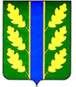 